-------------------------------------------------------------------------------------------------------------------極致專利工藝之修煉系列「台南班」109/09/11、09/18、09/25、10/16、10/23(五)09:30~16:30（5天共30小時）email至itritn@itri.org.tw或FAX：06-3847540極致專利工藝之修煉系列「台南班」109/09/11、09/18、09/25、10/16、10/23(五)09:30~16:30（5天共30小時）email至itritn@itri.org.tw或FAX：06-3847540極致專利工藝之修煉系列「台南班」109/09/11、09/18、09/25、10/16、10/23(五)09:30~16:30（5天共30小時）email至itritn@itri.org.tw或FAX：06-3847540極致專利工藝之修煉系列「台南班」109/09/11、09/18、09/25、10/16、10/23(五)09:30~16:30（5天共30小時）email至itritn@itri.org.tw或FAX：06-3847540極致專利工藝之修煉系列「台南班」109/09/11、09/18、09/25、10/16、10/23(五)09:30~16:30（5天共30小時）email至itritn@itri.org.tw或FAX：06-3847540極致專利工藝之修煉系列「台南班」109/09/11、09/18、09/25、10/16、10/23(五)09:30~16:30（5天共30小時）email至itritn@itri.org.tw或FAX：06-3847540極致專利工藝之修煉系列「台南班」109/09/11、09/18、09/25、10/16、10/23(五)09:30~16:30（5天共30小時）email至itritn@itri.org.tw或FAX：06-3847540極致專利工藝之修煉系列「台南班」109/09/11、09/18、09/25、10/16、10/23(五)09:30~16:30（5天共30小時）email至itritn@itri.org.tw或FAX：06-3847540極致專利工藝之修煉系列「台南班」109/09/11、09/18、09/25、10/16、10/23(五)09:30~16:30（5天共30小時）email至itritn@itri.org.tw或FAX：06-3847540極致專利工藝之修煉系列「台南班」109/09/11、09/18、09/25、10/16、10/23(五)09:30~16:30（5天共30小時）email至itritn@itri.org.tw或FAX：06-3847540極致專利工藝之修煉系列「台南班」109/09/11、09/18、09/25、10/16、10/23(五)09:30~16:30（5天共30小時）email至itritn@itri.org.tw或FAX：06-3847540極致專利工藝之修煉系列「台南班」109/09/11、09/18、09/25、10/16、10/23(五)09:30~16:30（5天共30小時）email至itritn@itri.org.tw或FAX：06-3847540極致專利工藝之修煉系列「台南班」109/09/11、09/18、09/25、10/16、10/23(五)09:30~16:30（5天共30小時）email至itritn@itri.org.tw或FAX：06-3847540極致專利工藝之修煉系列「台南班」109/09/11、09/18、09/25、10/16、10/23(五)09:30~16:30（5天共30小時）email至itritn@itri.org.tw或FAX：06-3847540公司發票抬頭：公司發票抬頭：公司發票抬頭：公司發票抬頭：公司發票抬頭：公司發票抬頭：公司發票抬頭：公司發票抬頭：公司發票抬頭：公司發票抬頭：公司發票抬頭：公司發票抬頭：統一編號：統一編號：地址：地址：地址：地址：地址：地址：地址：地址：地址：地址：地址：地址：發  票：二聯式(含個人)三聯式發  票：二聯式(含個人)三聯式單元單元單元單元單元單元單元姓 名姓 名部門/職稱電話/手機號碼電話/手機號碼電話/手機號碼E-mailA1A2A3A3A4A5A5姓 名姓 名部門/職稱電話/手機號碼電話/手機號碼電話/手機號碼E-mail聯絡人資訊聯絡人資訊聯絡人資訊聯絡人資訊聯絡人資訊聯絡人資訊聯絡人資訊聯絡人資訊聯絡人資訊聯絡人資訊聯絡人資訊聯絡人資訊聯絡人資訊聯絡人資訊姓名姓名姓名姓名姓名姓名部門/職稱部門/職稱電 話電 話電 話傳 真傳 真E-mail單元單元單元單元名稱單元名稱單元名稱單元名稱單元名稱單元名稱單元名稱時數時數舉辦日期/時間舉辦日期/時間A1A1A1專利工具之通盤修煉專利工具之通盤修煉專利工具之通盤修煉專利工具之通盤修煉專利工具之通盤修煉專利工具之通盤修煉專利工具之通盤修煉66109/09/11(五) 09:30~16:30109/09/11(五) 09:30~16:30A2A2A2專利檢索之多維修煉專利檢索之多維修煉專利檢索之多維修煉專利檢索之多維修煉專利檢索之多維修煉專利檢索之多維修煉專利檢索之多維修煉66109/09/18(五) 09:30~16:30109/09/18(五) 09:30~16:30A3A3A3專利地圖之挖掘修煉專利地圖之挖掘修煉專利地圖之挖掘修煉專利地圖之挖掘修煉專利地圖之挖掘修煉專利地圖之挖掘修煉專利地圖之挖掘修煉66109/09/25(五) 09:30~16:30109/09/25(五) 09:30~16:30A4A4A4專利布局之創意修煉專利布局之創意修煉專利布局之創意修煉專利布局之創意修煉專利布局之創意修煉專利布局之創意修煉專利布局之創意修煉66109/10/16(五) 09:30~16:30109/10/16(五) 09:30~16:30A5A5A5專利訴訟之工程修煉專利訴訟之工程修煉專利訴訟之工程修煉專利訴訟之工程修煉專利訴訟之工程修煉專利訴訟之工程修煉專利訴訟之工程修煉66109/10/23(五) 09:30~16:30109/10/23(五) 09:30~16:30歡迎您來電索取課程簡章～服務熱線06-3847536～工研院產業學院南部學習中心 歡迎您的蒞臨～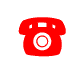 為提供良好服務及滿足您的權益，我們必須蒐集、處理所提供之個人資料。
本院已建立嚴謹資安管理制度，在不違反蒐集目的之前提下，將使用於網際網路、電子郵件、書面、傳真與其他合法方式。未來若您覺得需要調整我們提供之相關服務，您可以來電要求查詢、補充、更正或停止服務。歡迎您來電索取課程簡章～服務熱線06-3847536～工研院產業學院南部學習中心 歡迎您的蒞臨～為提供良好服務及滿足您的權益，我們必須蒐集、處理所提供之個人資料。
本院已建立嚴謹資安管理制度，在不違反蒐集目的之前提下，將使用於網際網路、電子郵件、書面、傳真與其他合法方式。未來若您覺得需要調整我們提供之相關服務，您可以來電要求查詢、補充、更正或停止服務。歡迎您來電索取課程簡章～服務熱線06-3847536～工研院產業學院南部學習中心 歡迎您的蒞臨～為提供良好服務及滿足您的權益，我們必須蒐集、處理所提供之個人資料。
本院已建立嚴謹資安管理制度，在不違反蒐集目的之前提下，將使用於網際網路、電子郵件、書面、傳真與其他合法方式。未來若您覺得需要調整我們提供之相關服務，您可以來電要求查詢、補充、更正或停止服務。歡迎您來電索取課程簡章～服務熱線06-3847536～工研院產業學院南部學習中心 歡迎您的蒞臨～為提供良好服務及滿足您的權益，我們必須蒐集、處理所提供之個人資料。
本院已建立嚴謹資安管理制度，在不違反蒐集目的之前提下，將使用於網際網路、電子郵件、書面、傳真與其他合法方式。未來若您覺得需要調整我們提供之相關服務，您可以來電要求查詢、補充、更正或停止服務。歡迎您來電索取課程簡章～服務熱線06-3847536～工研院產業學院南部學習中心 歡迎您的蒞臨～為提供良好服務及滿足您的權益，我們必須蒐集、處理所提供之個人資料。
本院已建立嚴謹資安管理制度，在不違反蒐集目的之前提下，將使用於網際網路、電子郵件、書面、傳真與其他合法方式。未來若您覺得需要調整我們提供之相關服務，您可以來電要求查詢、補充、更正或停止服務。歡迎您來電索取課程簡章～服務熱線06-3847536～工研院產業學院南部學習中心 歡迎您的蒞臨～為提供良好服務及滿足您的權益，我們必須蒐集、處理所提供之個人資料。
本院已建立嚴謹資安管理制度，在不違反蒐集目的之前提下，將使用於網際網路、電子郵件、書面、傳真與其他合法方式。未來若您覺得需要調整我們提供之相關服務，您可以來電要求查詢、補充、更正或停止服務。歡迎您來電索取課程簡章～服務熱線06-3847536～工研院產業學院南部學習中心 歡迎您的蒞臨～為提供良好服務及滿足您的權益，我們必須蒐集、處理所提供之個人資料。
本院已建立嚴謹資安管理制度，在不違反蒐集目的之前提下，將使用於網際網路、電子郵件、書面、傳真與其他合法方式。未來若您覺得需要調整我們提供之相關服務，您可以來電要求查詢、補充、更正或停止服務。歡迎您來電索取課程簡章～服務熱線06-3847536～工研院產業學院南部學習中心 歡迎您的蒞臨～為提供良好服務及滿足您的權益，我們必須蒐集、處理所提供之個人資料。
本院已建立嚴謹資安管理制度，在不違反蒐集目的之前提下，將使用於網際網路、電子郵件、書面、傳真與其他合法方式。未來若您覺得需要調整我們提供之相關服務，您可以來電要求查詢、補充、更正或停止服務。歡迎您來電索取課程簡章～服務熱線06-3847536～工研院產業學院南部學習中心 歡迎您的蒞臨～為提供良好服務及滿足您的權益，我們必須蒐集、處理所提供之個人資料。
本院已建立嚴謹資安管理制度，在不違反蒐集目的之前提下，將使用於網際網路、電子郵件、書面、傳真與其他合法方式。未來若您覺得需要調整我們提供之相關服務，您可以來電要求查詢、補充、更正或停止服務。歡迎您來電索取課程簡章～服務熱線06-3847536～工研院產業學院南部學習中心 歡迎您的蒞臨～為提供良好服務及滿足您的權益，我們必須蒐集、處理所提供之個人資料。
本院已建立嚴謹資安管理制度，在不違反蒐集目的之前提下，將使用於網際網路、電子郵件、書面、傳真與其他合法方式。未來若您覺得需要調整我們提供之相關服務，您可以來電要求查詢、補充、更正或停止服務。歡迎您來電索取課程簡章～服務熱線06-3847536～工研院產業學院南部學習中心 歡迎您的蒞臨～為提供良好服務及滿足您的權益，我們必須蒐集、處理所提供之個人資料。
本院已建立嚴謹資安管理制度，在不違反蒐集目的之前提下，將使用於網際網路、電子郵件、書面、傳真與其他合法方式。未來若您覺得需要調整我們提供之相關服務，您可以來電要求查詢、補充、更正或停止服務。歡迎您來電索取課程簡章～服務熱線06-3847536～工研院產業學院南部學習中心 歡迎您的蒞臨～為提供良好服務及滿足您的權益，我們必須蒐集、處理所提供之個人資料。
本院已建立嚴謹資安管理制度，在不違反蒐集目的之前提下，將使用於網際網路、電子郵件、書面、傳真與其他合法方式。未來若您覺得需要調整我們提供之相關服務，您可以來電要求查詢、補充、更正或停止服務。歡迎您來電索取課程簡章～服務熱線06-3847536～工研院產業學院南部學習中心 歡迎您的蒞臨～為提供良好服務及滿足您的權益，我們必須蒐集、處理所提供之個人資料。
本院已建立嚴謹資安管理制度，在不違反蒐集目的之前提下，將使用於網際網路、電子郵件、書面、傳真與其他合法方式。未來若您覺得需要調整我們提供之相關服務，您可以來電要求查詢、補充、更正或停止服務。歡迎您來電索取課程簡章～服務熱線06-3847536～工研院產業學院南部學習中心 歡迎您的蒞臨～為提供良好服務及滿足您的權益，我們必須蒐集、處理所提供之個人資料。
本院已建立嚴謹資安管理制度，在不違反蒐集目的之前提下，將使用於網際網路、電子郵件、書面、傳真與其他合法方式。未來若您覺得需要調整我們提供之相關服務，您可以來電要求查詢、補充、更正或停止服務。